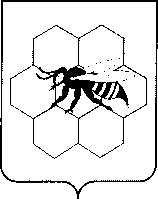   СОБРАНИЕ ПРЕДСТАВИТЕЛЕЙ МУНИЦИПАЛЬНОГО РАЙОНА ПЕСТРАВСКИЙ  САМАРСКОЙ ОБЛАСТИПЯТОГО СОЗЫВА  РЕШЕНИЕ № 177« 14 » декабря 2017 г.Об утверждении местных нормативов градостроительного проектирования муниципального района Пестравский Самарской области 	Руководствуясь статьей 8 и главой 3.1  Градостроительного кодекса Российской Федерации,  статьей 28 Федерального закона от 06.10.2003  № 131-ФЗ «Об общих принципах организации местного самоуправления в Российской Федерации», на основании  Устава   муниципального района Пестравский Самарской области, Собрание представителей муниципального района Пестравский Самарской областиРЕШИЛО:      1. Утвердить местные нормативы градостроительного проектирования муниципального района Пестравский Самарской области, прилагается.      2. Опубликовать данное решение в районной газете «Степь» и разместить на официальном сайте муниципального района Пестравский Самарской области.3. Настоящее решение вступает в силу со дня официального опубликования.4. Контроль за исполнением настоящего решения возложить на начальника отдела архитектуры и градостроительства администрации муниципального района Пестравский Самарской области Кудрявцева В.Ю.Главамуниципального района Пестравский                           А.П. ЛюбаевПредседатель Собрания представителей муниципального района Пестравский                          А.А. Максаков